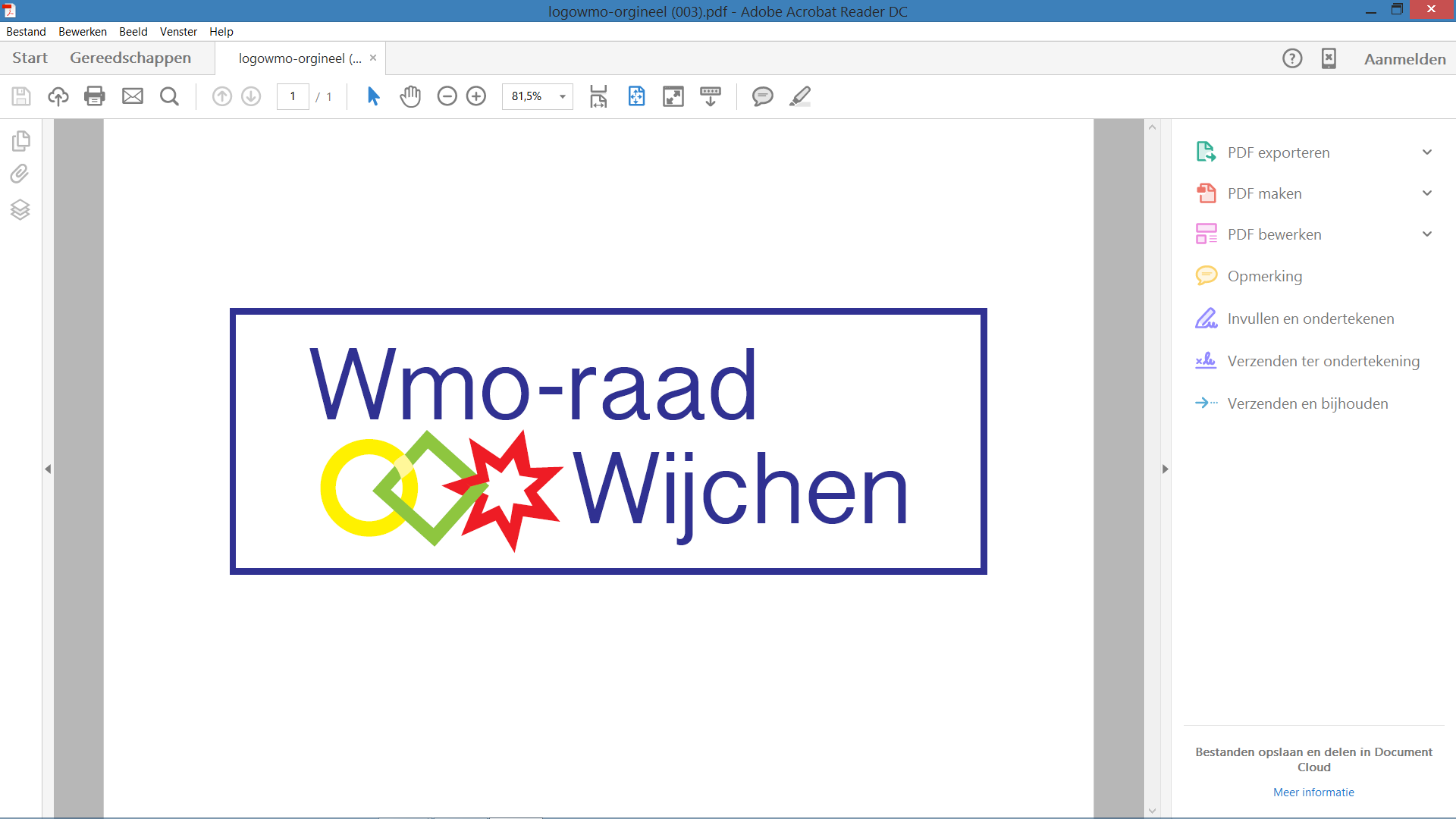 Opening :De voorzitter opent de vergadering met het bericht, dat de notulist  onverwachts afwezig is. De secretaris zal deze taak nu op zich nemen. De afwezigheid van een lid was bekend.Vaststellen van de agenda:De voorzitter wil het gesprek met de Algemeen directeur van Kans en Kleur voorbereiden. We ruimen tijd in voor het verzoek om advies inzake de beslisnota Participatie en adviesraden.Voorbereiding van het gesprek met de Alg. directeur van Kans en KleurLeden hebben de informatie ontvangen van de mailwisseling die er geweest is tussen de voorzitter en de algemeen directeur.De voorzitter is voornemens het mailtje van onze gemeentelijke contactpersoon d.d. 29 apr. 2022 als uitgangspunt te nemen en gelijktijdig nog eens de positie van de Wmo-raad m.b.t. onderwijs onder de aandacht te brengen.(toegankelijkheid gebouwen - leerlingen vervoer - leerplicht)Leden gaan hiermee akkoordGoedkeuring van de notulen d.d.  13 juli 2022De behandeling van dit punt is bij stukjes en beetjes behandeld i.v.m.de aanwezigheidsmomenten van de gasten. Namen van nieuwe beleidsmedewerkers werden geactualiseerd.De notulen werden goedgekeurd.Gesprek met de Algemeen directeur van Kans & Kleur.We ontvingen de algemeen directeur van Stichting Kans & Kleur. Met hem is gesproken over Passend Onderwijs, een aandachtspunt van de Wmo-raad waarover zij  het College van B & W gevraagd en ongevraagd adviseert. Korte terugblik op het gesprek met de Algemeen directeur K & K.De leden vonden het positief gesprek en hopen graag één keer per jaar een gesprek te hebben met Kans & Kleur.We ontvangen Margreet Muurmans, beleidsmedewerker inz. mantelzorgZij  wilde graag, hoewel het rapport Mantelzorg nog niet officieel is vastgesteld door het college, een aantal zaken al met de WMO raad delen. De volgende aspecten komen in het rapport aan bod:Aandacht voor de jonge mantelzorgersInformatieverstrekking aan mantelzorgersEen bewustwordingscampagne om problemen te herkennenDe rol van de mantelzorgmakelaar, die de mantelzorger moet gaan ontlastenEen budget van € 80.000, 00 wordt beschikbaar gesteld met daarbij een budgetplan.Voorlichting binnen het werkverband Wijchen/Druten.Van en voor de contactambtenaar, w.o. advies beslisnota Participatie en adviesraden:8.1 Ze geeft toelichting op de mail, waarin zij relaas doet van een bijeenkomst met de werkgroep BTB, Inzake een mail die  aan de wethouder was verstuurd n.a.v. een vermeend advies van de WMO raad over het al of niet verplicht stellen van deelname aan terugkomdagen voor de gebruikers van een scootmobiel.8.2 Verzoek om een advies uit te brengen over de beslisnota “Participatie en adviesraden”.Leden zijn verbaasd over de korte spanne tijd, die hen gegeven wordt om tot een advies te komen. De voorzitter is content dat de wethouders hun verantwoordelijkheid hebben genomen. Hij vraagt naar het begrip “adviesraden”. Rekent men hier ook toe de Koepel – de BTB – Wijchen werkt – CIGW – de dorpsraden cq wijkraden. Formeel heeft de gemeente te maken met twee officieel  wettelijk geregeld adviesraden. Wmo-raad en de Participatieraad.De andere groeperingen geven hoofdzakelijk signalen af, volgens Noortje.De voorzitter nodigt de leden uit een eerste reactie te geven.Het stuk wordt gesnapt, het is de moeite waard het onderzoek te doen.”Komen tot één adviesgroep, dan wel mensen benaderen, een pittig stuk,Mijn langste periode bij de Wmo raad heb ik dan al gehad? We hebben meer tijd nodig om tot een advies te komen, men kan nu de weeffout van 2014 herstellen, negatieve ervaringen met de CPW zijn nog aanwezig,Blij dat er nagedacht gaat worden over de nieuwe structuur.	Afgesproken wordt, dat we de nota nader bestuderen en dat reacties naar de voorzitter te sturen, zodat hij een opzet kan maken voor een advies.  Rondvraag: Hiervan werd geen gebruik gemaakt.14 november  2022PlaatsPastorie van de Antonius Abt KerkVoorzitter Henk GrootveldNotulist Gerard Wesseling      Aanwezig: WMO raad.      Afwezig:       Gemeente Wijchen      Afwezig Gemeente Wijchen      GastenHenk Grootveld, Gerard Wesseling,             Hans Gunsing, Betsie van der WijstThea van VlijmenNoortje van de PasLissy (notulist)Reint Bos, Kans en KleurMargreet Muurmans, Gem. Wijchen